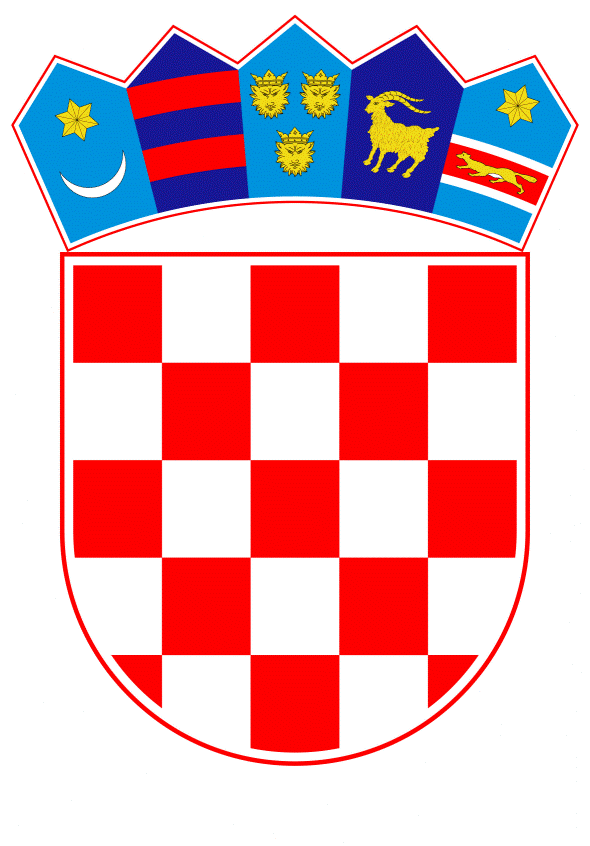 VLADA REPUBLIKE HRVATSKEZagreb, 18. srpnja 2019.__________________________________________________________________________PREDLAGATELJ:	Ministarstvo mora, prometa i infrastrukture__________________________________________________________________________PREDMET:	Prijedlog odluke o pokretanju postupka za sklapanje Sporazuma između Vlade Republike Hrvatske i Vlade Republike Slovenije o izgradnji cestovnog mosta kod graničnog prijelaza za međunarodni promet putnika i roba u cestovnom prometu Kaštel (RH) - Dragonja (SLO)____________________________________________________________________________________________________________________________________________________Banski dvori | Trg Sv. Marka 2  | 10000 Zagreb | tel. 01 4569 222 | vlada.gov.hrPrijedlog		Na temelju članka 7. Zakona o sklapanju i izvršavanju međunarodnih ugovora (Narodne novine, broj 28/96), Vlada Republike Hrvatske je na sjednici održanoj _________________ godine donijelaO D L U K Uo pokretanju postupka za sklapanje Sporazuma izmeđuVlade Republike Hrvatske i Vlade Republike Slovenije o izgradnji cestovnogmosta kod graničnog prijelaza za međunarodni promet putnika i robau cestovnom prometu Kaštel (RH) - Dragonja (SLO)I.Na temelju članka 139. Ustava Republike Hrvatske (Narodne novine, br. 85/10 - pročišćeni tekst i 5/14 - Odluka Ustavnog suda Republike Hrvatske) pokreće se postupak za sklapanje Sporazuma između Vlade Republike Hrvatske i Vlade Republike Slovenije o izgradnji cestovnog mosta kod graničnog prijelaza za međunarodni promet putnika i roba u cestovnom prometu Kaštel (RH) - Dragonja (SLO) (u daljnjem tekstu: Sporazum).II.Republika Hrvatska i Republika Slovenija do danas nisu uredile svoje odnose vezano za izgradnju cestovnog mosta kod graničnog prijelaza za međunarodni promet putnika i roba u cestovnom prometu Kaštel (RH) - Dragonja (SLO). Takvo stanje bitno otežava rad pravnih osoba koje u svakoj državi upravljaju predmetnim mostom, odnosno cestom koja prelazi preko istog. Kako most predstavlja jedinstvenu građevinu, izvođenje radova nije moguće obaviti na način da svaka ugovorna stranka radi na svojoj polovici mosta bez dogovora s drugom ugovornom strankom. III.Sklapanje Sporazuma predstavlja osnovni preduvjet za osiguranje izgradnje cestovnog mosta kod graničnog prijelaza za međunarodni promet putnika i roba u cestovnom prometu Kaštel (RH) - Dragonja (SLO). Most će osigurati bolju cestovnu povezanost između Republike Hrvatske i Republike Slovenije te osigurati bolju povezanost i suradnju stanovništva u pograničnim područjima dviju država.IV.Prihvaća se Nacrt sporazuma, kao osnova za vođenje pregovora.Nacrt sporazuma iz stavka 1. ove točke, sastavni je dio ove Odluke.V.Određuje se izaslanstvo Republike Hrvatske za vođenje pregovora u sljedećem sastavu:-	predstavnik Ministarstva mora prometa i infrastrukture, voditelj izaslanstva-	predstavnik Ministarstva vanjskih i europskih poslova, član-	predstavnik Ministarstva unutarnjih poslova, član-	predstavnik Ministarstva financija, član-	predstavnik Ministarstva graditeljstva i prostornoga uređenja, član-	predstavnik Ministarstva zaštite okoliša i energetike, član-	predstavnik društva Hrvatske ceste d.o.o., član.Troškovi za rad izaslanstva obuhvaćaju troškove za vođenje pregovora, a osigurat će se u okviru redovitih proračunskih sredstava tijela državne uprave i društva Hrvatske ceste d.o.o. čiji su predstavnici članovi izaslanstva Republike Hrvatske za vođenje pregovora. VI.Ovlašćuje se ministar mora, prometa i infrastrukture da, u ime Vlade Republike Hrvatske, potpiše Sporazum. VII.Izvršavanje Sporazuma neće zahtijevati dodatna financijska sredstva iz državnog proračuna Republike Hrvatske.VIII.Sporazum ne zahtijeva donošenje novih ili izmjenu postojećih zakona, odnosno ne podliježe potvrđivanju po članku 18. Zakona o sklapanju i izvršavanju međunarodnih ugovora.Klasa:Urbroj:Zagreb, 	PREDSJEDNIK	mr. sc. Andrej PlenkovićOBRAZLOŽENJEOdlukom se predlaže pokretanje postupka za sklapanje Sporazuma između Vlade Republike Hrvatske (VRH) i Vlade Republike Slovenije (VRS) o izgradnji cestovnog mosta kod graničnog prijelaza za međunarodni promet putnika i roba u cestovnom prometu Kaštel (RH) - Dragonja (SLO) temeljem Zaključka VRH o postupku obnove ili izgradnje zamjenskog mosta preko rijeke Dragonja kod graničnog prijelaza za međunarodni promet putnik i roba u cestovnom prometu donesenog 13. rujna 2018. godine.Most preko rijeke Dragonja se nalazi u graničnom području u dvojnoj ingerenciji upravljanja, društva Hrvatskih cesta d.o.o. i Direkcije Republike Slovenije za infrastrukturo.Oba upravitelja su utvrdila da je most dotrajao i oštećen u tolikoj mjeri da mu je narušena nosivost te je potrebno projektirati i izvesti građevinske radove kojima bi se razina sigurnosti i protočnosti prometa podigla na zahtijevanu razinu.Kako se planirane aktivnosti trebaju provesti u okolnostima kada pitanje precizne lokacije granične crte nije riješeno, tijek ovog projekta bitno je određen sklapanjem međudržavnog sporazuma između RH i SLO.Predmetnom Odlukom VRH je odredila izaslanstvo za vođenje pregovora sa slovenskom stranom u cilju potpisivanja sporazuma. Izaslanstvo za vođenje pregovora čine predstavnici Ministarstva mora, prometa i infrastrukture, Ministarstva vanjskih i europskih poslova, Ministarstva unutarnjih poslova, Ministarstva financija, Ministarstva graditeljstva i prostornoga uređenja, Ministarstva zaštite okoliša i energetike i društva Hrvatske ceste d.o.o..Ukupna procjena vrijednosti izgradnje mosta  Hrvatskih cesta je 5.000.000,00kn, od kojih RH treba osigurati ½ financijskih sredstava u iznosu od ukupno 2.500.000,00kn i to za : 2020. godinu (375.000kn), 2021. (625.000 kn), 2022. ( 750.000kn) i 2023. (750.000 kn). Financijska sredstva bit će osigurana u financijskom planu Hrvatskih cesta d.o.o.. Procijenjena vrijednost odnosi se na izgradnju mosta i ishođenje potrebnih dozvola.Članovi izaslanstva RH neće primati naknadu za svoj rad, nego će te poslove obavljati u okviru svojih redovitih poslova.